The WorldHopefully these pictures will prompt a discussion about our planet and how the children feel when they see it being mistreated. 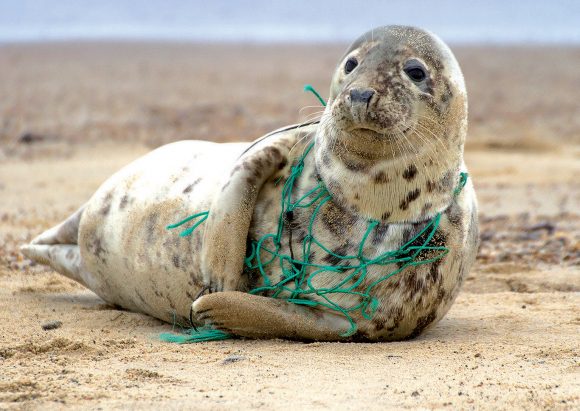 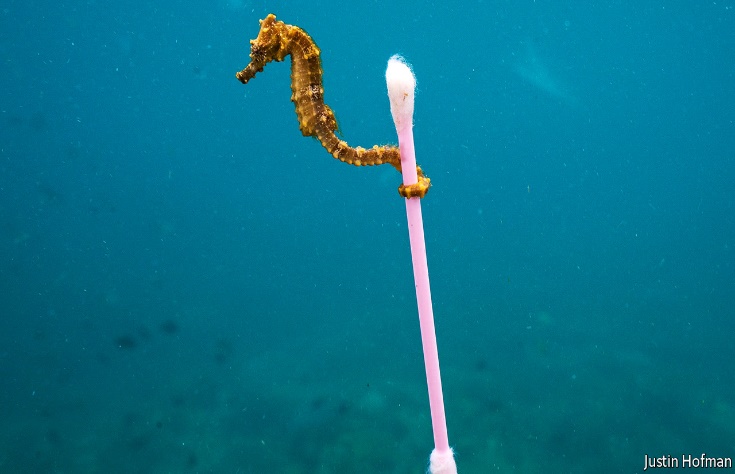 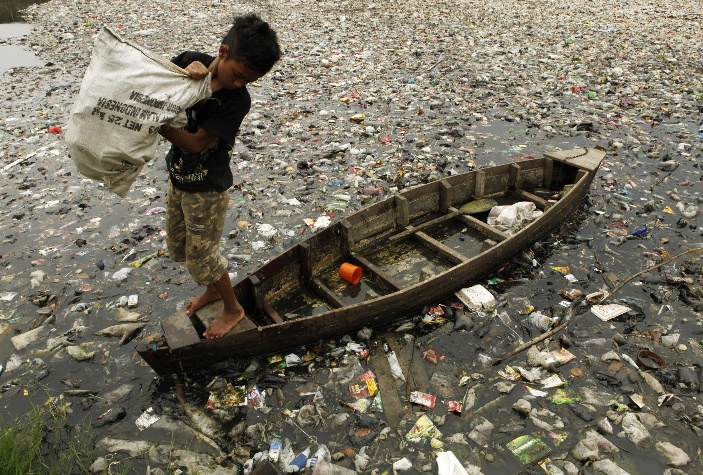 This is what is happening now!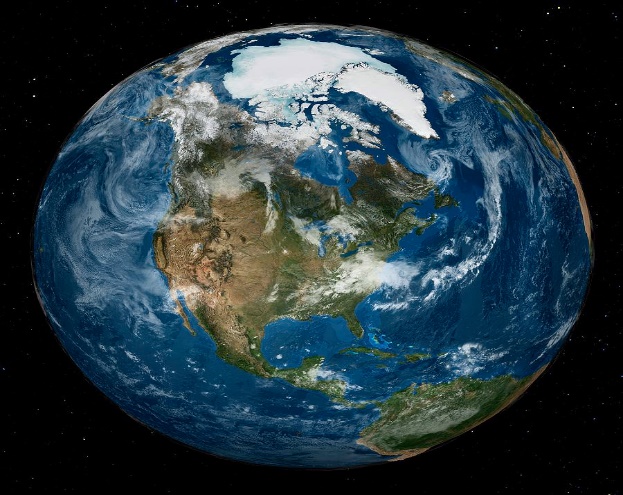 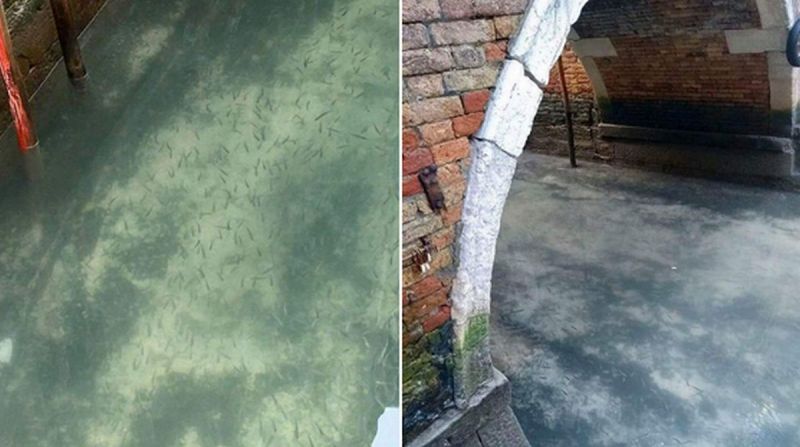 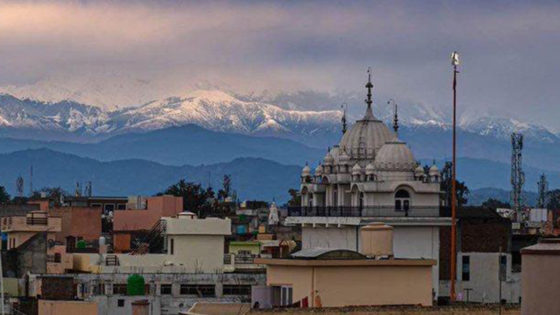 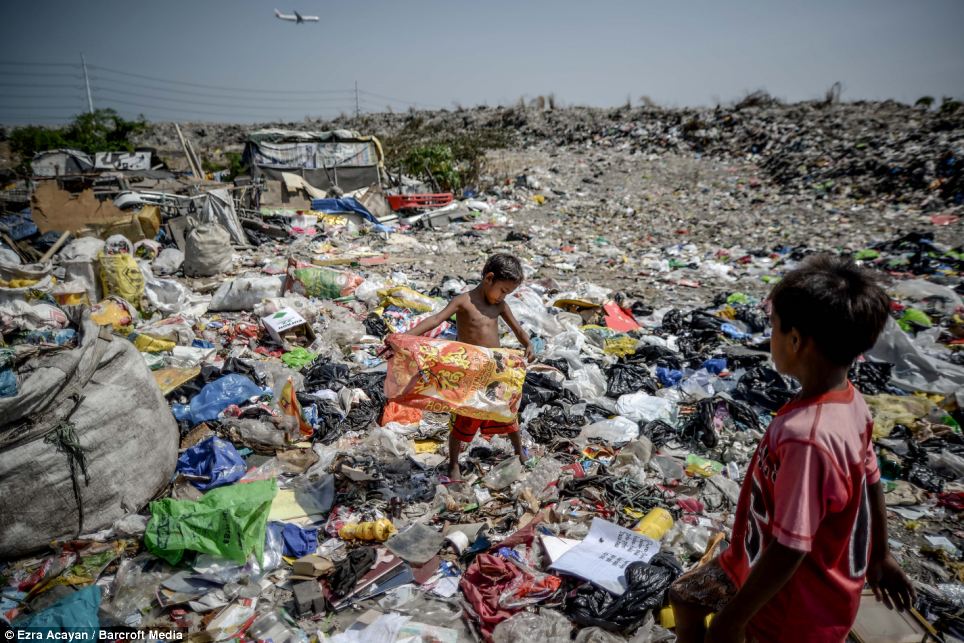 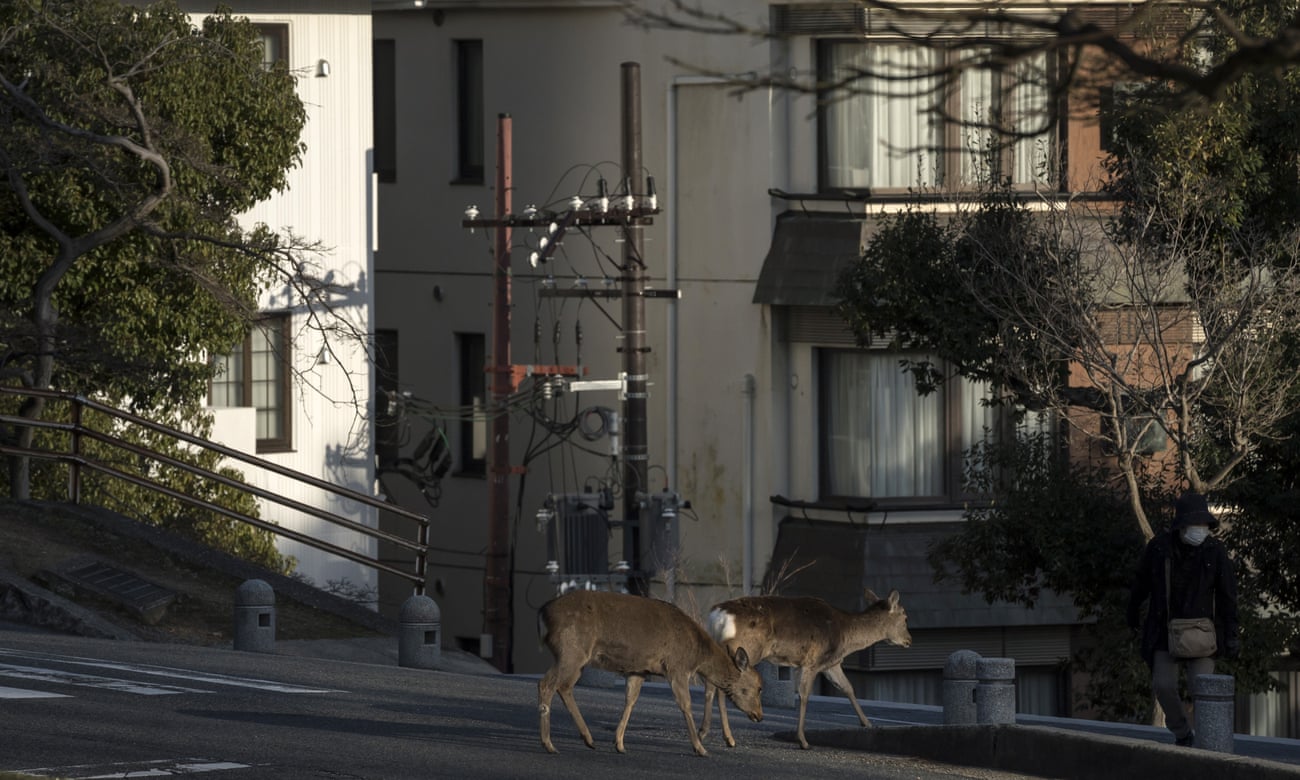 